福南斯登宣道堂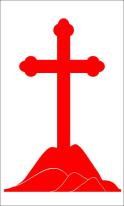 Evangelical Community Church Frankston16-18 High Street,Frankston   www.eccfrankston.org.au联系人：Terence（吴庆胜传道）:0438616613 Email : terencehsng@yahoo.com.au报  告  事  项1.   欢迎今天新来的朋友与我们一起在神的家中敬拜,愿上帝祝福您,请将新人登记表填妥交给迎新的同工。2 .   在每主日下午1：15开始有主日祷告会，我们一起为教会的复兴祷告。当我们进入聚会的殿中，请大家手机放到静音，怀着敬畏的心安静在自己的座位上，用心来敬拜主！ 3.   8月5日星期六晚上7：30仁爱小组在金医生家，信心小组在孙惠奋姐妹家有小组查经，继续查约翰福音第12章，请大家预读并准时参加。4.   9月29日到10月1日举行的恩爱夫妻营的报名在继续中，有需要参加的请向吴庆胜传道报名。感恩及代祷为已经决志准备接受洗礼的弟兄姐妹祷告，求神的灵住在他们心里，得以坚固在主耶稣基督里面！为胡丹姐妹手术以后的恢复祷告，使她能够尽快恢复，也求主祝福他们的家庭！为我们Frankston教会值堂四周年献上感恩，感谢神一路带领我们，神的爱在我们中间；为四周年庆的各样服侍祷告，求主悦纳我们的摆上，让我们在服侍中与主更亲近！主日事奉轮值表欢迎参加本堂小组聚会2017年7月30日    主日崇拜程序2017年7月30日    主日崇拜程序下午2点序乐汤沁雨姐妹宣召主在圣殿中顾勤姐妹圣诗20 赞美真神阮锦屏 张尚文启应经文诗篇第45篇1-17赞美诗歌你恩典不离开 野地的花想起你读经哥林多后书12：14-21夏建国弟兄证道神的教会 我的钱谭军牧师每月的第一个主日有圣餐回应诗歌462 将最好的献主奉献献上感恩报告金伟明弟兄欢迎吴庆胜传道结束圣诗三一颂祝福吴庆胜传道三叠阿门我们的异象：靠着神，我们可以影响这个世界！广传福音 全人敬拜 彼此相爱 认识真理 服事他人灵修小品“我们靠着圣灵，凭着信心，等候义的盼望。”（加5章5节，直译） 　　有时候，光景似乎非常黑暗——黑暗得连盼望都要等起来了。在盼望中等候已经够难了，何况等候盼望呢？一线光明也没有，却仍不肯绝望；窗前尽是黑暗，却仍开着窗等候星宿；心中有了空处，却不许装置污秽——这就是宇宙中最大的忍耐。这就是约伯在患难中，亚伯拉罕在往摩利亚去的路上，摩西在米甸的旷野，人子在客西马尼的那种忍耐。“恒心忍耐，如同看见那不能看见的主。”（来11章27节）——这样的忍耐，比任何样的忍耐都难；这就是等候盼望。主啊，给我你的力量——你客西马尼的力量。给我等候盼望的力量——叫我在没有星宿的黑夜，仍有力量守望窗外；在最大的欢乐失去了的时候，仍有力量站住。选自《荒漠甘泉》	如今，我打算第三次到你们那里去，也必不累著你们，因我所求的是你们，不是你们的财物。儿女不该为父母积财，父母该为儿女积财。我也甘心乐意为你们的灵魂费财费力。难道我越发爱你们，就越发少得你们的爱吗？罢了！我自己并没有累著你们，你们却有人说我是诡诈，用心计牢笼你们。我所差到你们那里去的人，我藉著他们一个人占过你们的便宜吗？	我劝了提多到你们那里去，又差那位兄弟与他同去，提多占过你们的便宜吗？我们行事不同是一个心灵（注：“心灵”或作“圣灵”）吗？不同是一个脚踪吗？你们到如今，还想我们是向你们分诉；我们本是在基督里当　神面前说话。亲爱的弟兄啊，一切的事都是为造就你们。我怕我再来的时候，见你们不合我所想望的，你们见我也不合你们所想望的；又怕有纷争、嫉妒、恼怒、结党、毁谤、谗言、狂傲、混乱的事；且怕我来的时候，我的　神叫我在你们面前惭愧；又因许多人从前犯罪，行污秽、奸淫、邪荡的事，不肯悔改，我就忧愁。                          哥林多后书12：14-21本主日下主日证道证道谭军牧师吴庆胜传道汤卫东主领主领顾琴王利民司琴汤沁雨汤沁云唱诗阮锦屏 张尚文倪宏渊 王玲读经夏建国王玲迎新孙惠奋陶瑞娟影音刘忞颖秦峰儿童主日学Joelle 吴碧珊孙惠奋 Jenny司事/厨房秦峰 李慧娟组王玲 张尚文组周报李慧娟李慧娟奉献预算YTD奉献预算YTD实际奉献YTD实际奉献YTD周预算上周实际奉献ShortfallShortfall$13342$13342$15200$15200$3800$2792$1008$1008成人儿童常费购堂基金SpeakerTotalECCS中文堂99 38$1972.45$233.50$100$2105.95ECCS英文堂264$441.50$ $441.50ECCFECCF4413$918.40$100$818.40小组时间地点联系人仁爱小组8月5日星期六晚上7：30在金医生家       金伟明97505850信心小组8月5日星期六晚上7：30在孙惠奋姐妹家孙惠奋0434199578李慧娟0450755990常青团契       王利民97505850       邹景姃0438616613